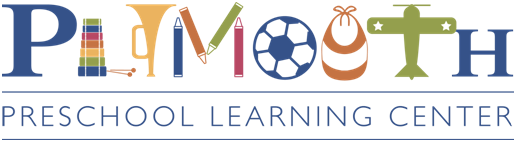 Plymouth Preschool Learning Center                                                        202 N. Clifton, Wichita Ks 67208Infant Safe Sleep PolicyDate Adopted: August 2012Mandatory Safe Sleep Practices1.      All child care staff working in the infant room, or child care staff with scheduled hours in the infant room, will receive training on our Infant Safe Sleep Policy and SIDS reduction.2.      Infants will always be placed on their backs to sleep, unless there is a signed sleep position wavier on file as allowed by law.  A notice will be posted for quick reference near the infant’s crib. 3.     American Academy of Pediatrics recommends that babies are placed on their back to sleep, but when babies can easily turn over from back to stomach, they can be allowed to adopt whatever position they prefer to sleep.4.    Infants will be place to sleep in a crib with a firm mattress.5.     Infants heads will NOT be covered with blankets or bedding.6.     Room temperature will be between 68-75 degrees F.7.     Only one infant will be in a crib at a time, unless we are evacuating infants in an emergency or a practice drill.8.     No smoking is permitted in the building while children are present.  No smoking is allowed in vehicles when transporting children.9.     Awake babies will be given supervised “tummy time.”10.  Caregivers will visually check on sleeping infants every 10 minutes.Note: All parents/guardians of infants cared for in this facility will receive a written copy of our Infant Safe Sleep Policy.I, the undersigned parent or guardian of_________________________________(child’s full name), do hereby state that I have read and received a copy of the facility’s Infant Safe Sleep Policy that the facility’s director or other designated staff member has discussed the facility’s Safe Sleep Policy with me.Date of Child’s Enrollment:______________________Signature of Parent or Guardian:___________________________________Date:___________Signature of Child Care Provider___________________________________Date:________